Πανεπιστήμιο Πελοποννήσου: Ενημερωτική εκδήλωση σχετικά με το Πρόγραμμα Ψυχολογικής Υποστήριξης ΦοιτητώνΤην Τετάρτη 24 Οκτωβρίου 2018, πραγματοποιήθηκε στο Αμφιθέατρο της Σχολής Οικονομίας, Διοίκησης και Πληροφορικής του Πανεπιστήμιου Πελοποννήσου ενημερωτική εκδήλωση σχετικά με το Πρόγραμμα Ψυχολογικής Υποστήριξης Φοιτητών το οποίο τελείται σε συνεργασία με την Περιφέρεια Πελοποννήσου. Η συντονιστική ομάδα του εν λόγω Προγράμματος της Περιφέρειας Πελοποννήσου αποτελείται από την διευθύντρια της κοινωνικής μέριμνας την κα. Καράμπελα, τον κ. Σωτηρόπουλο και την κα. Παπούλια.Χρήσιμες πληροφορίες για τους φοιτητές βρίσκονται στο link: https://www.uop.gr/ypiresies/symvouleftiki-kai-psyxologiki-ypostiriksi-foititon 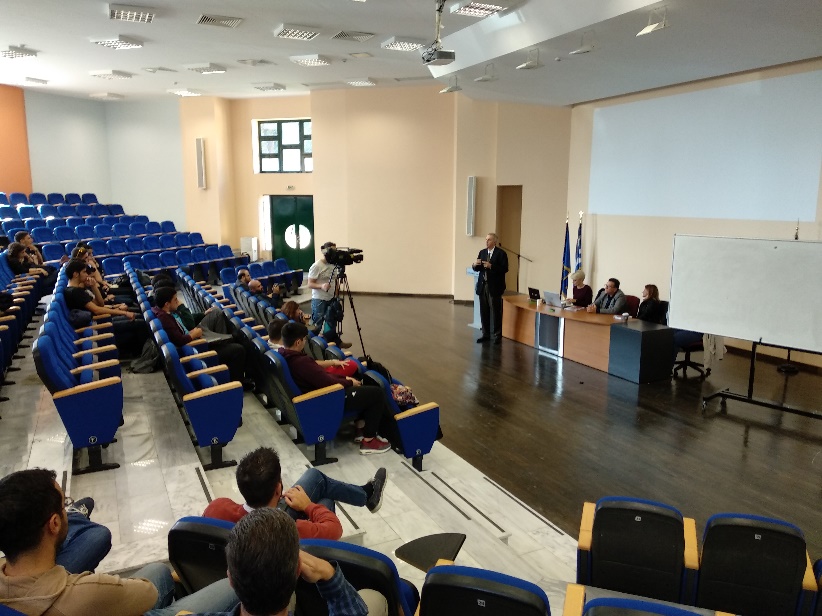 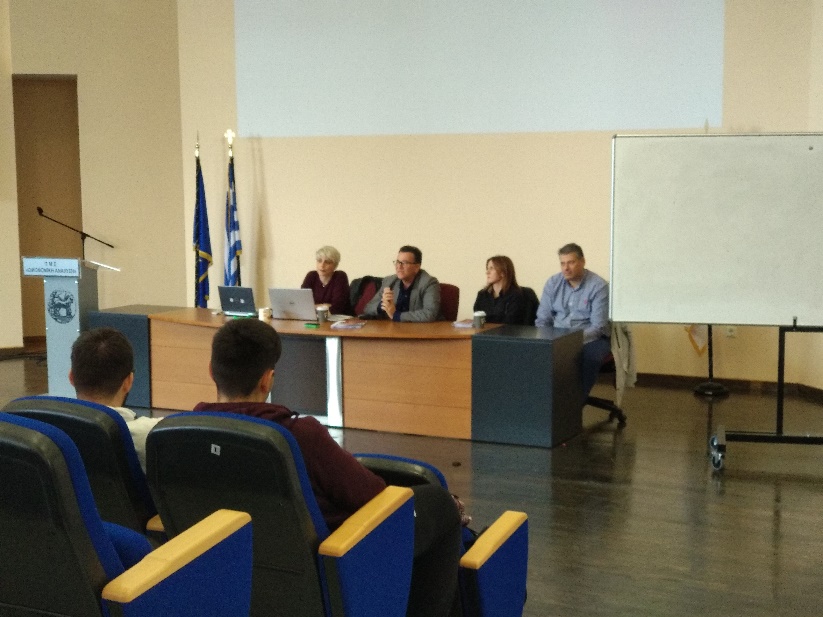 